Příloha č. 1 školního řádu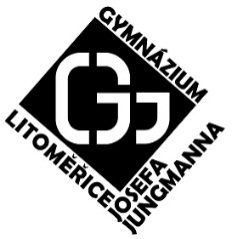 Pravidla hodnocení výsledků vzdělávání žáků(Gymnázium Josefa Jungmanna, Litoměřice)	Pravidla hodnocení výsledků vzdělávání žáků (dále jen Pravidla) vycházejí z platných zákonů a vyhlášek týkajících se vzdělávání, zejména ze zákona č. 561/2004 Sb., o předškolním, základním, středním, vyšším odborném a jiném vzdělávání (školský zákon), z vyhlášky MŠMT ČR č. 13/2005 Sb. o středním vzdělávání a vzdělávání v konzervatoři, z vyhlášky MŠMT ČR č. 48/2005 Sb. o základním vzdělávání, které dále rozvádějí a konkretizují, ze zákona č. 500/2004 Sb. správní řád.  Vycházejí též z  požadavků rámcových a školních vzdělávacích programů.	Jsou závazným dokumentem pro všechny vyučující na Gymnáziu Josefa Jungmanna v Litoměřicích. Hodnocení prospěchu Obecné zásady	Hodnocení prospěchu na konci klasifikačního období (v jeho průběhu také při čtvrtletním hodnocení) se provádí výhradně klasifikací – stanovením klasifikačního stupně (viz charakteristiky klasifikačních stupňů dále v tomto dokumentu. Při hodnocení, průběžné i celkové klasifikaci vyučující uplatňuje ke všem studentům přiměřenou náročnost dle stanovených kritérií klasifikace a pedagogický takt vůči žákovi.	Při celkové klasifikaci přihlíží vyučující k věkovým zvláštnostem žáků, k tomu, že žák mohl v průběhu klasifikačního období zakolísat v učebních výkonech pro určitou indispozici.	Před encyklopedickými znalostmi je třeba preferovat schopnost logické úvahy, dedukce, syntézy, schopnost orientovat se v dané problematice i vyhledávat informace z různých zdrojů.  Tímto směrem je nutné vést zkoušení (zadávat problémové otázky, třeba i s možností využití informačních pramenů).	Při hodnocení se vždy posuzuje individuální pokrok žáka při respektování jeho individuálních předpokladů bez srovnávání s ostatními spolužáky.	Předpokládá se, že žák je schopen objektivního sebehodnocení a hodnocení ostatních spolužáků. Proto důležitou součástí hodnocení je sebehodnocení žáků, ke kterému jsou žáci postupně vedeni. Sebehodnocení nenahrazuje hodnocení učitele.	Hodnocení žáků vyučovaných dle ŠVP Gymnázia Josefa Jungmanna Litoměřice vychází z posouzení míry dosažení dílčích výstupů a tím i očekávaných výstupů formulovaných v učebních osnovách jednotlivých oborů v RVP.Podklady pro klasifikaci vyučující získává:- soustavným sledováním výkonů žáka a jeho připravenosti na vyučování, sledováním míry, do jaké si žák osvojuje klíčové kompetence potřebné pro jeho další vzdělávání a pozdější profesní uplatnění, dále sledováním toho, v jaké kvalitě naplňuje výstupy jednotlivých vyučovacích předmětů a sledováním osobního růstu žáka- zkouškami písemnými, ústními, praktickými či pohybovými, testováním pomocí webového prostředí či jiné elektronické metody	 - hodnocením skupinové a týmové práce, projektů, laboratorních protokolů z praktických cvičení apod.	Vždy před začátkem klasifikačního období sdělí vyučující žákům, co a jakým způsobem bude hodnotit ve svém předmětu. V případě používání bodového, slovního či jiného hodnocení stanoví pravidla pro převod tohoto hodnocení na klasifikaci dle klasifikačních stupňů pro jednotlivé vzdělávací obory. Kritéria hodnocení projektů jsou přímou součástí projektů. Skupinové a týmové práce jsou hodnoceny podle pravidel, která při zadávání práce stanoví vyučující.	Průběžné hodnocení výsledků žáka vyjadřuje učitel slovně nebo známkou nebo uvedením procentuální úspěšnosti, počtu získaných bodů apod. Žák má právo být vždy se svým hodnocením seznámen. Učitel pak má povinnost po zkoušení, testu, písemné práci či vypracovaném úkolu sdělit žákovi jeho hodnocení, klasifikaci zdůvodňuje a poukazuje na klady a nedostatky hodnocených projevů, výkonů a výtvorů. Známka z písemné práce musí být žákovi oznámena včetně kritérií hodnocení do dvou týdnů od napsání této práce. Výjimku tvoří slohové práce z českého a cizích jazyků, které budou opraveny nejpozději do 3 týdnů po jejich napsání. Zákonný zástupce nezletilého žáka může být o prospěchu informován ústně (dostaví-li se do školy), písemně (prostřednictvím studijního průkazu, dopisem) nebo elektronicky (emailová pošta, elektronický systém Bakaláři). Vyučující je povinen po předchozí domluvě, případně na třídních schůzkách, umožnit zákonným zástupcům nahlédnout do písemných prací žáka, které zůstávají na škole.	Písemnou práci z učiva za delší období (čtvrtletní práce apod.) přesahující 30 minut mohou žáci psát v jednom dni pouze jednu. Takové práce oznámí vyučující žákům předem (nejméně jeden týden) a ostatní vyučující informuje zápisem termínu do poznámky v třídní knize. 	Na konci klasifikačního období se hodnotí kvalita práce, výsledky a individuální pokrok, jichž žák dosáhl za celé klasifikační období – přihlíží se k systematičnosti v práci žáka, stupeň prospěchu nemusí odpovídat průměru z klasifikace za příslušné období. Ve vzdělávacím oboru, ve kterém vyučuje více učitelů, určí výsledný stupeň za klasifikační období příslušní vyučující po vzájemné dohodě.	Písemná práce, při které žák prokazatelně použil nedovolené prostředky, případně prokazatelně opisoval, bude hodnocena nedostatečně. V případě opakování bude prohřešek potrestán v rámci kázeňských opatření a toto jednání bude posuzováno jako závažné porušení školního řádu. Přestupku se dopouští i žák, který opisování umožní.Využívat cizí práce, kopie textu bez uvedení zdroje apod. a vydávat je za své, je zakázáno. Plagiátorství bude považováno za závažné porušení školního řádu, práce bude hodnocena nedostatečně.V případě neodevzdání písemné práce (např. seminární práce apod.), která je podmínkou pro řádnou klasifikaci v daném předmětu, nebude žák v příslušném období klasifikován. Pokud požadovaný úkol nesplní ani v termínu stanoveném pro ukončení klasifikace, bude hodnocen v daném předmětu nedostatečně. 	Nedodržení termínu pro odevzdání písemné práce se promítne do hodnocení této písemné práce (snížení klasifikačního stupně). V případě nedodržení ani náhradního termínu pro dodání bude práce klasifikována nedostatečně. I v tomto případě je však žák povinen práci odevzdat (při neodevzdání bude postupováno ve smyslu znění předešlého odstavce). 	Výsledné známky (klasifikování výkonu žáka) vyučující zaznamená bez zbytečného prodlení (nejpozději však vždy do pěti pracovních dní) do elektronické evidence, přičemž datem se rozumí den, kdy byla známka ve výuce udělena. U žáků povinné školní docházky zajistí učitel včasnou a přesnou informovanost rodičů o prospěchu zapisováním známek do studijních průkazů. Každé čtvrtletí kontroluje s předstihem správnost, přesnost a úplnost takto zapsaných známek.	Vyučující je vždy plně zodpovědný za svou klasifikaci. Vede záznamy o hodnocení i o způsobech získání podkladů. Musí být schopen ji vždy vysvětlit a doložit řediteli školy, žákům a rodičům.	O nedostatečných výsledcích žáka ve studiu informuje vždy ve čtvrtletí po klasifikační poradě třídní učitel prokazatelným způsobem rodiče žáka. Klasifikační stupně:1 – výborný 	 2 – chvalitebný   3 – dobrý	   4 – dostatečný    5 – nedostatečný 	Při klasifikaci může vyučující používat i mezistupně. V případě, že udělené známky mají různou výpovědní hodnotu (malé známky, známky z kompozic, z celkového opakování apod.), je vyučující povinen o tom informovat žáka i rodiče (např. v hodině, při třídních schůzkách, volbou odpovídající „váhy“ v elektronické evidenci).Charakteristika klasifikačních stupňů pro vzdělávací obory s převahou naukového zaměření:A) nižší stupeň osmiletého studia (prima - kvarta)stupeň 1 	Osvojené poznatky žák uplatňuje, úměrně ke svému věku, samostatně, tvořivě a systematicky.  Myslí vcelku logicky, je schopen řešit zadané problémy. Na doplňující a upřesňující otázky odpovídá a také případné drobné chyby po upozornění opravuje správně. Z jeho ústního a písemného projevu je vidět snaha o kultivovanost a výstižnost. Umí se zapojit do diskuse, aktivně pracuje v týmu.stupeň 2	Žákův výkon obsahuje ve srovnání se stupněm 1 drobné, nepříliš podstatné nedostatky, je méně samostatný. Vyučující je nucen dávat doplňující otázky, na které žák správně reaguje. Drobné chyby po upozornění sám opraví, na navádějící otázky dokáže vcelku správně odpovědět. Zapojuje se do diskuse a v podstatě uvědoměle pracuje pro tým. stupeň 3	 Žák osvojené poznatky uplatňuje nepřesně, neobratně, neúplně a nejistě. Je však schopen s pomocí vyučujícího uvědomit si chybu a dojít ke správnému řešení. Schopnost logického odvození je spíše průměrná, při práci v týmu není příliš aktivní. stupeň 4	Žák aplikuje poznatky s výraznými nedostatky. Není schopen systematicky pracovat, jeho projev je nevýrazný, nesouvislý, neucelený a nepřesný. Práce v týmu se pouze účastní, jeho působení není příliš přínosné.stupeň 5	Žák své vědomosti není schopen uplatnit ani s pomocí vyučujícího. Neprojevuje samostatnost v myšlení, neuvažuje logicky. Jeho projev vykazuje značné nedostatky jak ve správnosti, tak i v přesnosti, výstižnosti i v kultuře. Není ochoten pracovat pro tým, svou činností narušuje práci ostatních.Žáci nižších ročníků jsou prověřováni z rozsahově menších celků, větší počet známek je pomocných (orientačních).	Zejména v prvním ročníku studia (prima) se doporučuje zvolit mírnější (motivující) úroveň klasifikace. Znamená to brát v úvahu možné obtíže vyplývající z přechodu na jiný typ školy, preferovat spíše známky lepší, oceňovat pomocnými známkami aktivitu, samostatnost i logický úsudek. B) vyšší stupeň osmiletého studia (kvinta – oktáva), čtyřleté studium (1. – 4. ročník)stupeň 1 (výborný)	Žák samostatně a tvořivě uplatňuje osvojené poznatky a dovednosti. Myslí logicky. Ovládá i aplikuje požadované poznatky, fakta, pojmy, definice a zákonitosti uceleně a přesně, chápe vztahy mezi nimi a smysluplně propojuje do širších celků poznatky z různých vzdělávacích oblastí. Jeho ústní a písemný projev je správný, přesný, výstižný, účinně se zapojuje do diskuze. Je schopen samostatně studovat, řešit problémy a obhajovat svá tvrzení, uvědoměle a aktivně pracuje v týmu. stupeň 2 (chvalitebný)	Žák s menšími podněty vyučujícího uplatňuje osvojené poznatky a dovednosti. Myslí správně, v jeho myšlení se projevuje logika a tvořivost. Ovládá požadované poznatky, fakta, pojmy, definice a zákonitosti v podstatě uceleně, přesně a úplně, chápe vztahy mezi nimi a s menšími chybami propojuje do širších celků poznatky z různých vzdělávacích oblastí. Jeho projev mívá menší nedostatky ve správnosti, přesnosti a výstižnosti. Kvalita výsledků je zpravidla bez podstatných nedostatků. Zapojuje se do diskuse. Je schopen s menší dopomocí dále již pak samostatně studovat, řešit problémy a obhajovat svá rozhodnutí, v  podstatě uvědoměle a aktivně pracuje pro tým. stupeň 3 (dobrý)	Žák se v uplatňování osvojovaných poznatků a dovedností dopouští chyb. Uplatňuje poznatky a provádí hodnocení jevů podle podnětů vyučujícího. Má nepodstatné mezery v ucelenosti, přesnosti a úplnosti osvojení požadovaných poznatků, faktů, pojmů, definic a zákonitostí, s většími chybami propojuje do širších celků poznatky z různých vzdělávacích oblastí. Podstatnější nepřesnosti a chyby dovede za pomoci vyučujícího korigovat. Jeho myšlení je vcelku správné, ale málo tvořivé, v jeho logice se vyskytují chyby. Částečně se zapojuje do diskuze. Je schopen samostatně studovat jen podle návodu učitele, v týmu pracuje ne příliš aktivně. stupeň 4 (dostatečný)	U žáka se v uplatňování osvojovaných poznatků a dovedností vyskytují závažné chyby. Při využívání poznatků pro výklad a hodnocení jevů je nesamostatný. Žák má v ucelenosti, přesnosti a úplnosti osvojení požadovaných poznatků závažné mezery, chybně propojuje do širších celků poznatky z různých vzdělávacích oblastí. V jeho myšlení se vyskytují závažné chyby a postrádá tvořivost. Projev má vážné nedostatky ve správnosti, přesnosti a výstižnosti, málo se zapojuje do diskuze. Závažné chyby dovede student s pomocí vyučujícího opravit. Při samostatném studiu má velké těžkosti. Práce v týmu se pouze účastní, jeho působení není příliš přínosné. stupeň 5 (nedostatečný)	U žáka se v uplatňování osvojených vědomostí a dovedností vyskytují velmi závažné chyby. Při výkladu a hodnocení jevů a zákonitostí nedovede své vědomosti uplatnit ani s podněty vyučujícího. Žák si požadované vědomosti neosvojil, nesmyslně propojuje do širších celků poznatky z různých vzdělávacích oblastí. Neprojevuje samostatnost v myšlení. Jeho projev má závažné nedostatky ve správnosti, přesnosti a výstižnosti, nezapojuje se do diskuze. Chyby nedovede opravit ani s pomocí vyučujícího. Nepracuje pro tým, svou činností narušuje spolupráci ostatních. 	Žáci vyšších ročníků gymnázia jsou prověřováni i z rozsáhlejších opakovacích celků, je zde kladen větší důraz i na kultivovanost projevu. Případné laboratorní, ročníkové či tzv. „seminární“ práce (v rámci výuky ve volitelných předmětech) by měly i po formální stránce odpovídat obecným požadavkům stanoveným pro písemné dokumenty.Četnost klasifikace	V této oblasti je nutné respektovat specifičnost jednotlivých vzdělávacích oborů i jejich týdenní dotaci. Vzhledem k nutnosti zkvalitňovat i kulturu mluveného projevu se předpokládá, že v předmětech, jejichž charakter je úzce spjat s kulturou mluveného slova (český jazyk, společenskovědní předměty, cizí jazyky, apod.) bude dostatečný prostor věnován hodnocení ústního projevu (zkoušení, referáty apod.). Klasifikace by měla být rozložena v klasifikačním období rovnoměrně.	Při dvouhodinové týdenní dotaci se doporučují minimálně 4 známky za pololetí. Při menším počtu bude vyučující povinen doložit dostatečné podklady pro stanovení závěrečné klasifikace.Každou známku lze přiřadit k typu zkoušení, který je zahrnut do příslušného číselníku. Do průměrné známky z předmětu je pak známka započítána podle své váhy (v případě váhy 1 je započítána 1x, při váze 3 je započítána 3x). Průměrná známka pak slouží pro základní orientaci, je však možné tuto průměrnou známku přenést do čtvrtletní či pololetní známky a následně pak do klasifikace pro vysvědčení.	Přehled typů zkoušení s příslušnou váhou:Váha 1   AKTIV	aktivní práce v hodině, domácí příprava	    SAMP1	samostatná práce, domácí úkolVáha 2    PÍS_2	kratší písemná práce, desetiminutovka	    SAMP2	samostatná práce, menší referát	    ÚST_2    	ústní zkoušení menšího celku, orientační zkoušeníVáha 3    PÍS_3    	písemná práce, opakování většího celku 	    SAMP3  	samostatná práce, větší referát, seminární práce	    ÚST_3    	ústní zkoušení většího celkuVáha 4    PÍS_4      	čtvrtletní písemná práce	    SAMP4   	samostatná práce, náročnější seminární práce 	    ÚST_4     	ústní zkoušení za čtvrtletíKaždý vyučující si zvolí strukturu typů zkoušení, která mu bude vyhovovat, není nutné používat všechny typy zkoušení v každém předmětu.Charakteristika klasifikačních stupňů pro vzdělávací obory s převahou výchovného zaměření	V těchto předmětech se nehodnotí jenom znalosti a dovednosti, ale i přístup k předmětu, stupeň případného zlepšení či zhoršení, estetické vnímání, kultura projevu, v tělesné výchově pak schopnost pohybového učení (technika) i schopnosti organizační. V celkovém hodnocení studenta se promítají všechna výše uvedená kritéria vyváženě. 	Klasifikační stupnice je samozřejmě pětistupňová, ale v praxi se zpravidla 5. stupeň využije jen v naprosto mimořádných případech.stupeň 1 (výborný)		Žák je velmi aktivní, projevuje velký zájem o předmět, jeho projev je výkonnostně i kvalitativně na velmi dobré úrovni, esteticky působivý, originální. Případné dispoziční nedostatky se usilovně snaží nahradit kvalitou ostatních, výše uvedených kritérií. Jeho přístup k zadávaným úkolům je velice pozitivní. Stupeň osobního zlepšení je s ohledem na jeho dispozice zřetelný a trvalý.stupeň 2 (chvalitebný)		Odlišnost od stupně 1 je dána menším zájmem o předmět, nižší úrovní výkonu a kvality jeho projevu. Jeho snaha o vykompenzování dispozičních nedostatků není tak usilovná. Stupeň jeho zlepšení není tak výrazný.stupeň 3 (dobrý)		Žák je v činnostech převážně pasivní, zájem o předmět příliš neprojevuje. Jeví velmi malou snahu o vykompenzování svých dispozičních nedostatků. Pohybově, kulturou projevu, organizačními schopnostmi, případně znalostmi stagnuje.stupeň 4 (dostatečný)		Žák nejeví zájem o předmět, neprojevuje snahu o zlepšení. Výkonnostní výsledky i znalosti jsou nedostačující, dochází spíše ke zhoršení. Neprojevuje snahu o kompenzaci kvalitou ostatních sledovaných kritérií. stupeň 5 (nedostatečný)		Použije se v mimořádných případech, kdy žák nejenže nejeví zájem o předmět, vyhýbá se výuce, ale svou činností navíc působí v hodině negativně, narušuje činnost ostatních, odmítá plnit pokyny vyučujících. Student nejeví snahu o zlepšení a celkově dochází ke zhoršování výsledků.Komisionální přezkoušeníMá-li zletilý žák nebo zákonný zástupce nezletilého žáka pochybnosti o správnosti hodnocení na konci prvního nebo druhého pololetí, může do 3 pracovních dnů ode dne, kdy se o hodnocení prokazatelně dozvěděl, nejpozději však do 3 pracovních dnů od vydání vysvědčení požádat ředitele školy o komisionální přezkoušení žáka; pokud je vyučujícím žáka v daném předmětu ředitel školy, podává žádost krajskému úřadu. Žádost se podává písemně a je v ní nutno vyjádřit pochybnost o správnosti hodnocení. Ředitel školy nařídí komisionální přezkoušení v nejbližším možném termínu, nejpozději však do 14 dnů od doručení žádosti (pokud nedohodne se zákonným zástupcem či zletilým žákem jiný termín). Zároveň jmenuje tříčlennou komisi – zkoušejícího (zpravidla učitel vyučující žáka danému předmětu ve třídě), přísedícího (zpravidla učitel s odbornou kvalifikací na stejný nebo podobný předmět). Předsedou komise je zpravidla ředitel školy, případně jím pověřený učitel.Ředitel školy může nařídit přezkoušení i v případě, že sám zjistí porušení pravidel pro hodnocení žáků. I pro toto přezkoušení může být stanovena komise podle předchozího odstavce, nejedná se však o komisionální zkoušení podle §6 vyhlášky č.13/2005 o středním vzdělávání (v aktuálním znění).Komisionální zkoušku konanou z důvodu opravné zkoušky nebo nařízenou ředitelem školy může žák konat v jednom dni pouze jednu.V daném pololetí může být žák z důvodů pochybnosti o správnosti klasifikace zkoušen z téhož předmětu pouze jednou.Hodnocení žáka za  2. pololetíNelze-li žáka v základním vzdělávání (1.- 4. ročník osmiletého studia) hodnotit na konci prvního pololetí, určí ředitel školy pro jeho hodnocení náhradní termín, a to tak, aby hodnocení za první pololetí bylo v případě žáka provedeno nejpozději do 31. března daného školního roku. Nelze-li žáka s ukončeným základním vzděláním (1.- 4. ročník čtyřletého studia a 5. – 8. ročník osmiletého studia) hodnotit na konci prvního pololetí, určí ředitel školy pro jeho hodnocení náhradní termín, a to tak, aby hodnocení za první pololetí bylo v případě žáka provedeno nejpozději do 30. června daného školního roku. 	Nelze-li žáka hodnotit na konci druhého pololetí, určí ředitel školy náhradní termín tak, aby hodnocení za druhé pololetí bylo provedeno do začátku nového školního roku, nejpozději však do konce září následujícího školního roku. Do doby hodnocení navštěvuje žák nejbližší vyšší ročník. Není-li žák hodnocen v tomto termínu, neprospěl.Individuální vzdělávací plán žáka a individuální organizace docházky do školyMimořádně nadaní žáci mohou studovat podle individuálního vzdělávacího programu. Žáci, kterým ředitel školy povolil individuální vzdělávací plán, jsou vzděláváni a hodnoceni dle podmínek stanovených v tomto plánu. Nadaným žákům, kteří z důvodu rozvoje svého nadání nemohou soustavně navštěvovat školu a být pravidelně hodnoceni, může ředitel školy povolit individuální organizaci docházky a hodnocení výsledků studia. Žáci mají omluvenu nepřítomnost a jsou průběžně hodnoceni v termínech uvedených v rozhodnutí (zpravidla 1x za každé čtvrtletí). Takováto úprava bude schválena žákům na základě písemné žádosti zákonného zástupce (případně zletilého žáka) doložené stanoviskem pedagogicko-psychologické poradny případně jiným dokumentem prokazujícím mimořádné nadání žáka. Obdobně bude postupováno u žáků se zdravotními problémy, žádost o úpravu bude doložena stanoviskem lékaře.Hodnocení chování (výchovná opatření)	O všech výchovných opatřeních musí být standardní formou prokazatelně informováni zákonní zástupci žáků. Taktéž je nutno všechna opatření zaznamenat do příslušné školní dokumentace. Je možné udělovat tato výchovná opatření: PochvalyPochvala třídního učitele	Uděluje ji třídní učitel na základě vlastního rozhodnutí nebo na základě podnětu ostatních vyučujících, popř. vedení školy žákům, kteří si svou činností zaslouží ocenění za práci pro třídu, školu nebo se zasloužili o dobrou reprezentaci školy.	Pochvala ředitele školy	Uděluje ji ředitel školy na základě vlastního rozhodnutí nebo na základě podnětu jiné právnické či fyzické osoby žákům, kteří dlouhodobě vykonávají činnost obecně prospěšného charakteru nebo se zasloužili o záchranu života, zdraví nebo majetku. 	Dále může být udělena žákům, kteří se jednorázově významně zasloužili o reprezentaci školy, opakovaně školu velmi dobře reprezentovali na veřejnosti nebo svou osobní činností škole jinak významně prospěli.Kázeňská opatření	Při zaviněném porušení povinností stanovených školním řádem lze podle závažnosti tohoto porušení žákovi uložit:	Napomenutí třídního učitele	Je udělováno za méně závažné  přestupky proti školnímu řádu.	Důtka třídního učitele	Uděluje se za závažnější přestupky proti školnímu řádu, případně za opakované méně závažné přestupky po předchozím udělení napomenutí TU. Třídní učitel uložení důtky zaznamená do TV a do počítačové evidence. Před čtvrtletní či pololetní pedagogickou radou ji uvede do přehledu za svoji třídu.	Důtka ředitele školy	Uděluje ji ředitel školy, zpravidla po projednání v pedagogické radě, prostřednictvím třídního profesora nebo osobně. Uděluje se za závažnější porušení školního řádu, popř. za jeho opakovaná porušení, pokud se mírnější výchovná opatření minula účinkem.	Podmíněné vyloučení ze školy            Rozhoduje o něm výlučně ředitel školy, pedagogickou radu pouze informuje, může si přitom od ní vyžádat doporučení. O zahájení správního řízení v této záležitosti informuje zákonné zástupce studenta, případně zletilého studenta. Zkušební lhůta může být stanovena nejdéle na dobu jednoho roku. Toto výchovné opatření se zpravidla (ne vždy) pojí se 3. stupněm z chování.	Uděluje se za velmi závažné porušení školního řádu nebo norem chování, které by mohlo vést k ohrožení zdraví, života nebo majetku, případně se žák dopustí jednání, které může být kvalifikováno jako trestný čin (např. distribuce návykových látek apod.). Toto opatření je také možno udělit, jestliže žák dlouhodobě opakovaně porušuje školní řád méně závažným způsobem a selhaly všechny nižší stupně kázeňských opatření.	Vyloučení ze školy	Uděluje se v případě, když se žák, který byl podmíněně vyloučen ze školy, dopustí v průběhu zkušební lhůty dalšího zaviněného porušení povinností stanovených školským zákonem nebo školního řádu, dále v případě, že dojde k velmi závažnému porušení ŠŘ nebo norem chování, které vedlo k ohrožení zdraví, života nebo majetku, případně úmyslným jednáním byla způsobena škoda na zdraví či věcná škoda většího rozsahu 	Rozhoduje o něm výlučně ředitel školy, pedagogickou radu pouze informuje. O zahájení správního řízení v této záležitosti informuje zákonné zástupce žáka, popřípadě zletilého žáka. Pokud je o tomto výchovném opatření rozhodnuto na konci klasifikačního období, pojí se vždy se 3. stupněm z chování. Zpravidla mu předchází podmíněné vyloučení ze studia, avšak není to podmínkou.	Žák přestává být žákem školy dnem následujícím po dni nabytí právní moci rozhodnutí o vyloučení.		Žáka lze podmíněně vyloučit nebo vyloučit ze školy pouze v případě, že splnil povinnou školní docházku.O kázeňských trestech žáků informuje třídní učitel prokazatelným způsobem jejich rodiče. Výchovná opatření – doplnění3 pozdní příchody - napomenutí třídním učitelem5 pozdních příchodů - důtka třídního učitele3 zápisy o porušení školního řádu v elektronické třídnici  - důtka třídního učitele5 zápisů o porušení školního řádu v třídní knize - důtka ředitele školypři 1 až 2 neomluvených hodinách důtka třídního učitele, při 3 a více neomluvených hodinách důtka ředitelky školy, zvláště vysoký počet neomluvených zameškaných hodin může být důvodem k podmíněnému vyloučení žáka ze školy V případě kombinace prohřešků žáka ředitel školy svolá výchovnou komisiV případě zvláště závažného zaviněného porušení povinností stanovených školských zákonem ředitel vyloučí žáka ze školy. Za zvláště závažné zavinění porušení povinností se rozumí zvláště hrubé opakované slovní a úmyslné fyzické útoky žáka vůči zaměstnanci školy nebo vůči žákům.Hodnocení chování	Chování žáka se hodnotí klasifikačním stupněm pouze na konci klasifikačního období, použijí se přitom následující klasifikační stupně:	Stupeň 1 -  velmi dobré	Uděluje se žákovi, jehož chování je v souladu se školním řádem a obecnými normami chování. Udělení tohoto stupně je nutnou podmínkou pro udělení pochvaly. 	Stupeň 2 – uspokojivé	Tento stupeň se uděluje za závažné porušení školního řádu, popř. za opakovaná porušení školního řádu. Druhému stupni zpravidla předchází důtka ředitele školy.	Stupeň 3 – neuspokojivé	Tento stupeň se uděluje za velmi závažné zaviněné porušení školního řádu nebo norem chování, které by mohlo vést k ohrožení zdraví, života nebo majetku. Dále v okamžiku, kdy předchozí udělená kázeňská opatření za méně závažné přestupky nevedou k nápravě. Předchozí snížení známky z chování na 2. stupeň není podmínkou. V Litoměřicích, dne 26.8. 2018                                                                      Schváleno Školskou radou dne: 31.8. 2018Tato příloha školního řádu je účinná a platná ke dni 3.9. 2018RNDr. Radka Balounová, Ph.D.										ředitelka školy